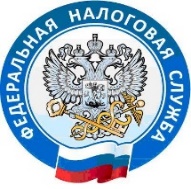 Обновлен сервис по государственной регистрации юридических лиц и индивидуальных предпринимателей          Федеральная налоговая служба обновила сервис «Государственная регистрация юридических лиц и индивидуальных предпринимателей».          Порядок заполнения заявления максимально упрощен, для этого есть дополнительные подсказки. Система поможет выбрать общероссийский классификатор видов экономической деятельности (ОКВЭД), подберет типовой устав, подскажет, какой налоговый режим предпочтительнее и как заполнить заявление о переходе на специальный налоговый режим.          Также с помощью сервиса станет проще ликвидировать компанию. В сервисе достаточно ввести основной государственный регистрационный номер (ОГРН), чтобы понять, какие действия можно провести на том или ином этапе ликвидации. Здесь же можно отправить публикацию в журнал «Вестник государственной регистрации».         Скачать документы, подтверждающие факт регистрации, пользователь сможет в любое время.         Обновленный сервис позволит сократить ошибки при заполнении документов, что снизит риски отказов в государственной регистрации.Проверить зачисление платежа теперь можнов Личном кабинете налогоплательщика           В Личном кабинете налогоплательщика-физического лица добавлена новая функция «Поиск платежа» в разделе «Жизненные ситуации - «Прочие ситуации»- «Отправить запрос на розыск платежа».          Пользователи сервиса могут направить запрос на поиск перечисленных денежных средств, набрав соответствующие реквизиты платежа.          Аналогичный функционал в ближайшее время будет доступен для индивидуальных предпринимателей и юридических лиц.         Возможность поиска платежа через Личный кабинет поможет гражданам быстро уточнять свои платежи, сократит для налоговых органов сроки обработки и анализа запросов граждан, и тем самым обеспечит качественный уровень налоговых услуг.Пресс-служба МРИ ФНС России №8 по Республике Бурятия